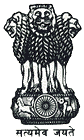 Statement by India at the 38th Session of the Universal Periodic Review (UPR) Working Group Meeting (3rd-14th May, 2021): 3rd UPR of Estonia – Interactive Dialogue, delivered by Mr. Pawankumar Badhe, First Secretary, Permanent Mission of India, Geneva 4th May, 2021Madam President,India thanks the delegation of Estonia for their presentation.2. We welcome the decision by Estonian Government to expand Chancellor of Justice to act as a NHRI in compliance with Paris Principles. 3. In the spirit of cooperation, India makes the following recommendations to Estonia:Continue to implement measures to bridge gender pay gap and discrimination at work; Continue measures for combatting discriminatory practices against women and girls, including gender-based violence4. We wish the delegation of Estonia success in its review.Thank you, Madam President.